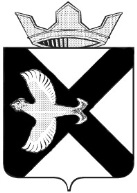 АДМИНИСТРАЦИЯМУНИЦИПАЛЬНОГО ОБРАЗОВАНИЯ ПОСЕЛОК БОРОВСКИЙРАСПОРЯЖЕНИЕ8 февраля  2019 г.		                                              			№  40  рп. БоровскийТюменского муниципального районаВ соответствии с Федеральным законом от 27.07.2010 N 210-ФЗ "Об организации предоставления государственных и муниципальных услуг", руководствуясь Уставом муниципального образования поселок Боровский:1. Внести в Перечень муниципальных услуг, предоставляемых администрацией муниципального образования поселок Боровский утвержденных  распоряжением администрации муниципального образования поселок Боровский от 30.11.2017 № 500 «Об утверждении перечня муниципальных услуг» следующие изменения:1.1. Исключить в приложении пункт 16 следующего содержания:«16. Рассмотрение заявлений и принятие решений по выдаче разрешительных документов на снос зеленых насаждений»1.2. Дополнить приложение пунктом 18 следующего содержания:«18. Выдача разрешений на право организации розничного рынка»2. Опубликовать настоящее распоряжение на официальном сайте администрации муниципального образования поселок Боровский.3. Контроль за исполнением распоряжения возложить на заместителя главы сельского поселения по правовым и кадровым вопросам.Глава муниципального образования	                                           С.В. СычеваО внесение изменений в распоряжение администрации муниципального образования поселок Боровский от 30.11.2017 № 500 «Об утверждении перечня муниципальных услуг» (с изменениями от 25.06.2018 №221, 04.12.2018 № 479, 17.12.2018 № 507)